Sandomierz, dnia ………………………………WNIOSEK O SKIEROWANIE NA SZKOLENIE WSKAZANEPRZEZ OSOBĘ UPRAWNIONĄna zasadach określonych w art. 40 ust. 3 ustawy z 20 kwietnia 2004r. o promocji zatrudnienia i instytucjach rynku pracy (tekst jedn. Dz. U. z 2018r. 
poz. 1265, z późn. zm.) oraz Rozporządzeniu Ministra Pracy i Polityki Społecznej z dnia 14 maja 2014r.w sprawie szczegółowych warunków realizacji oraz trybu i sposobów prowadzenia usług rynku pracy (Dz. U. z 2014r. poz. 667)CZĘŚĆ I: Wypełnia wnioskodawcaImię i nazwisko wnioskodawcy: …………………………………….……………………............……………Adres zamieszkania wnioskodawcy: .....…………………………………………...........……………………...Adres korespondencyjny, w przypadku gdy jest inny niż adres zamieszkania: ………………………………………….…………………......…………………………………………………….PESEL: □□□□□□□□□□□Seria i numer dowodu osobistego (a w przypadku cudzoziemca numer dowodu stwierdzającego tożsamość):………………………….……………………...........................…………………....................................................Numer telefonu ………………………………………………………………..............…………….......………Wykształcenie ……………………………………………………………………………………..……………………………………………………………………………………………………………………………………/kierunek, specjalność, nazwa i rok ukończenia szkoły/Zawód wyuczony …………………………………………………………………………………….…………- zawód wykonywany najdłużej ……………………………………………..…………………………….……….- zawód wykonywany ostatnio ……………………………………………………………………………………..Posiadane uprawnienia: …………………………………………………………………………………………………………………………………………………………………………………………………………………Dodatkowe umiejętności: ………………………………………………………………………………………. Nazwa wnioskowanego szkolenia: ....................................................................................................................................................................................................................................................................................................... Własne uzasadnienie celowości uczestniczenia we wskazanym szkoleniu (prosimy wskazać w jaki sposób uczestnictwo w szkoleniu przyczyni się do uzyskania pracy lub otworzenia własnej działalności gospodarczej):………………………………………………………………………………………………………………………………………………………………………………………………………………………....................................……………………………………………………………………………………………………………………………………………………………………………………………………………………………………………………………………………………………………………………………………………………………………………………………………………………………………………………………………………………………………………………………………………………………………………………………………………………………………………………………………………………………………………………………………………………………………………………………………………………………………………………………………………………………………………………………………………………………………………………………………………………………………………………………………………………………………………………………………………………………………………………………………………………………………………………………………………………………………………………………………………………………………………………………………………………………………………………………………………………………………………………………………………………………………………………………………………………………………………………………………………………………………………………………………………………………………………………………………….………………………………………………………..….…12. Posiadam uzasadnienie celowości skierowania na wskazane szkolenie w postaci (proszę zaznaczyć właściwe):□	Oświadczenie przyszłego pracodawcy o zamiarze zatrudnienia po zakończeniu szkolenia – Załącznik nr 1□	Oświadczenie o zamiarze podjęcia działalności gospodarczej po zakończeniu szkolenia – Załącznik nr 2□	Oświadczenie obecnego Pracodawcy dotyczące utrzymania zatrudnienia dla pracownika lub osoby wykonującej inną pracę zarobkową w wieku 45 lat i powyżej – Załącznik nr 3Do Wniosku załączam dodatkowo* Informacje o wybranym przez siebie szkoleniu (nieobligatoryjne) uwzględniające: nazwę i termin szkolenia oraz nazwę i adres wskazanej instytucji szkoleniowej;koszt szkolenia;inne informacje o wskazanym szkoleniu, które osoba wnioskująca uzna za istotne.     TAK           NIE   (Powiatowy Urząd Pracy w Sandomierzu zastrzega sobie prawo wyboru Instytucji Szkoleniowej).Oświadczam, że w okresie ostatnich 3 lat*:Nie uczestniczyłem(am) w szkoleniu(ach) finansowanym ze środków Funduszu Pracy na podstawie skierowania z urzędu pracyUczestniczyłem(am) szkoleniu(ach) z zakresu.……………………………………………………………………………………………………………………………………………………………………………….finansowanym/ych ze środków Funduszu Pracy na podstawie skierowania z urzędu pracy  ………………………………………………………….…………………………………………...........................					          /nazwa i adres urzędu pracy/Oświadczam, że: Poinformowano mnie, że zgodnie z ustawą z dnia 20 kwietnia 2004r. o promocji zatrudnienia i instytucjach rynku pracy (tekst jedn. Dz. U. z 2018r. poz. 1265, z późn. zm.) osoba, która odmówiła przyjęcia propozycji szkolenia albo przerwała je bez uzasadnionej przyczyny bądź po skierowaniu nie podjęła szkolenia, traci status osoby bezrobotnej na okres 120 dni w przypadku pierwszej odmowy, 180 dni w przypadku drugiej odmowy, 270 dni w przypadku trzeciej i każdej kolejnej odmowy, chyba, że powodem odmowy lub przerwania szkolenia było podjęcie zatrudnienia, innej pracy zarobkowej lub działalności gospodarczej.Poinformowano mnie, że w przypadku nie ukończenia szkolenia z własnej winy zostanę zobowiązany/a do zwrotu poniesionych przez PUP kosztów szkolenia.Zapoznałem/am się z zasadami kwalifikowania osób uprawnionych na szkolenia.Zostałem/am poinformowany/a, że po sprawdzeniu poprawności złożonych dokumentów, analizie wniosku oraz weryfikacji stanu środków finansowych Powiatowy Urząd Pracy w Sandomierzu poinformuje mnie na piśmie 
w ciągu 30 dni od złożenia wniosku o sposobie jego rozpatrzenia.Świadomy(a) odpowiedzialności karnej za składanie nieprawdziwych danych oświadczam, że wszelkie informacje podane w niniejszym wniosku, złożone oświadczenia oraz przedłożone jako załączniki dokumenty są prawdziwe 
i zgodne ze stanem faktycznym na dzień złożenia wniosku.Wiarygodność informacji podanych we wniosku i załączonych do niego dokumentach potwierdzam(my) własnoręcznym(mi) podpisami(mi).                                                                                                                            …………….………………………                                                                                                                              podpis wnioskodawcy* zaznaczyć właściwe	Zgodnie z art. 13 Rozporządzenia Parlamentu Europejskiego i Rady (UE) 2016/679 z dnia 
27 kwietnia 2016 r. w sprawie ochrony osób fizycznych w związku z przetwarzaniem danych osobowych i w sprawie swobodnego przepływu takich danych oraz uchylenia dyrektywy 95/46/WE (zwanego dalej RODO, Dz. Urz. UE L 119 z 04.05.2016), Powiatowy Urząd Pracy w Sandomierzu informuję, iż:Administratorem Pana/Pani danych osobowych jest Powiatowy Urząd Pracy w Sandomierzu, ul. Mickiewicza 34, 
27-600 Sandomierz, reprezentowany przez Dyrektora Powiatowego Urzędu Pracy w Sandomierzu.Starosta sandomierski wyznaczył Inspektora Ochrony Danych (IOD). We wszystkich sprawach dotyczących przetwarzania danych osobowych oraz korzystania z prawa związanego z ich przetwarzaniem można kontaktować się 
z IOD poprzez pocztę elektroniczną: gradzinski@powiat.sandomierz.pl lub pisemnie na adres siedziby Urzędu.Pana/Pani dane osobowe przetwarzane są w celu realizacji ustawowych zadań urzędu - na podstawie art. 6 ust. 1 lit. c ogólnego rozporządzenia o ochronie danych osobowych z dnia 27 kwietnia 2016 r., na podstawie przepisów ustawy 
z dnia 20 kwietnia 2004 r. o promocji zatrudnienia i instytucjach rynku pracy (tekst jedn. Dz. U. z 2018 r. poz. 1265) oraz aktów wykonawczych do ww. ustawy.Administrator danych zapewnia bezpieczeństwo przetwarzanych danych zgodnie z przyjętą i stosowaną w Powiatowym Urzędzie Pracy w Sandomierzu polityką bezpieczeństwa przetwarzania danych osobowych.Pana/Pani dane osobowe nie będą przechowywane dłużej, niż jest to konieczne dla celu, dla którego zostały zebrane 
i w czasie określonym przepisami prawa: przez okres archiwizacji zgodnie z § 11 ust. 2 (Dz. U. z 2012 r. poz. 1299) rozporządzenia Ministra Pracy i Polityki Społecznej z dnia 12 listopada 2012 r. w sprawie rejestracji bezrobotnych 
i poszukujących pracy.W przypadku umów zawieranych przez Powiatowy Urząd Pracy, dane przechowywane są przez okres realizacji zawartej umowy, a po rozwiązaniu umowy przez okres konieczny dla zabezpieczenia dochodzenia ewentualnych roszczeń, 
oraz spełnienia obowiązków wynikających z przepisów prawa.Osoba, której dane dotyczą ma prawo dostępu do swoich danych (art. 15 RODO), ich sprostowania (art. 16 RODO), usunięcia danych (art. 17 RODO), ograniczenia przetwarzania danych (art. 18 RODO), przenoszenia danych (art. 20 RODO) i wniesienia sprzeciwu wobec przetwarzania danych (art. 21 RODO).Osoba, której dane dotyczą ma prawo wniesienia skargi do organu nadzorczego właściwego do przetwarzania danych osobowych.Podanie przez Pana/Panią danych osobowych jest dobrowolne, jednak jest wymogiem niezbędnym do skorzystania 
z usług świadczonych przez Powiatowy Urząd Pracy w Sandomierzu. Pani/Pana dane będą przekazywane i udostępniane wyłącznie podmiotom uprawnionym do ich uzyskania na podstawie obowiązujących przepisów prawa, w szczególności: sądom, komornikom sądowym, organom ścigania, ośrodkom pomocy społecznej, urzędom skarbowym, Zakładowi Ubezpieczeń Społecznych, lub które zawarły z Administratorem danych umowy: powierzenia przetwarzania danych, na świadczenie usług pocztowych, bankowych, prawnych.Dane, których administratorem jest Powiatowy Urząd Pracy w Sandomierzu, nie będą przekazane odbiorcy w państwie trzecim lub organizacji międzynarodowej.Zapoznałem/am się z informacją:Sandomierz, dnia …………………………………………….…………………………………………….
(czytelny podpis)		Załącznik nr 1…...…………………………	 					               …...…….…….………., dn .…..….…..……..     /pieczęć pracodawcy/Oświadczenie  pracodawcy o  zamiarze  zatrudnienia  po  zakończeniu  szkoleniaPełna nazwa pracodawcy ……………………………………….………….………………..…………………………………………………………………………………………………………………………………….Pełny adres pracodawcy ………………………………………………………………………………………………………….…………….…………………………………………………………………………………………………………..……..Nr. telefonu …………………………………………….………   EKD ………………………………………..NIP ………………………………………………..…..……   REGON ………….…………………………….Osoba reprezentująca pracodawcę …………………..…………………..……..…………………………..Rodzaj prowadzonej działalności ………...……...…………………..……...…………………….…...……………………………………………………………………………...……………………….………………….Przedstawiając powyższą informację oświadczam, że zamierzam zatrudnićPana/ią …………………………………………………………………………….……...……………………/imię i nazwisko/………………………………………………………………………...…………………………………………../adres osoby przewidzianej do zatrudnienia/po ukończeniu szkolenia……………………………………………………………………………………………………………………./nazwa szkolenia/na stanowisku ………………………………………………………..…...…..……………………..……………………………/nazwa stanowiska/w terminie ………………………………………….…………………………. od dnia zakończenia szkoleniacelem powierzenia następujących obowiązków: …………………………………………………………………………………………………………………….
...…………………………………………………………………………………………………………………...Mając świadomość odpowiedzialności karnej przewidzianej w art. 233 Kodeksu karnego za zatajenie prawdy lub zeznanie nieprawdy oświadczam, że:nie toczy się w stosunku do mego przedsiębiorstwa postępowanie upadłościowe i nie został zgłoszony wniosek 
o likwidację, nie znajduje się w trudnej sytuacji ekonomicznej,dane zawarte w powyższym wniosku są prawdziwe.				…..………………….………………………….  pieczęć i podpis pracodawcy                                                           verteZgodnie z art. 13 Rozporządzenia Parlamentu Europejskiego i Rady (UE) 2016/679 z dnia 
27 kwietnia 2016 r. w sprawie ochrony osób fizycznych w związku z przetwarzaniem danych osobowych 
i w sprawie swobodnego przepływu takich danych oraz uchylenia dyrektywy 95/46/WE (zwanego dalej RODO, Dz. Urz. UE L 119 z 04.05.2016), Powiatowy Urząd Pracy w Sandomierzu informuje, iż:Administratorem Pana/Pani danych osobowych jest Powiatowy Urząd Pracy w Sandomierzu, 
ul. Mickiewicza 34, 27-600 Sandomierz, reprezentowany przez Dyrektora Powiatowego Urzędu Pracy 
w Sandomierzu.Starosta sandomierski wyznaczył Inspektora Ochrony Danych (IOD). We wszystkich sprawach dotyczących przetwarzania danych osobowych oraz korzystania z prawa związanego z ich przetwarzaniem można kontaktować się z IOD poprzez pocztę elektroniczną: gradzinski@powiat.sandomierz.pl lub pisemnie na adres siedziby Urzędu.Pana/Pani dane osobowe przetwarzane są w celu realizacji ustawowych zadań urzędu - na podstawie art. 6 ust. 1 lit. c ogólnego rozporządzenia o ochronie danych osobowych z dnia 27 kwietnia 2016 r., na podstawie przepisów ustawy z dnia 20 kwietnia 2004 r. o promocji zatrudnienia i instytucjach rynku pracy (tekst jedn. Dz. U. z 2018 r. poz. 1265) oraz aktów wykonawczych do ww. ustawy.Administrator danych zapewnia bezpieczeństwo przetwarzanych danych zgodnie z przyjętą
 i stosowaną w Powiatowym Urzędzie Pracy w Sandomierzu polityką bezpieczeństwa przetwarzania danych osobowych.Pana/Pani dane osobowe nie będą przechowywane dłużej, niż jest to konieczne dla celu, dla którego zostały zebrane i w czasie określonym przepisami prawa: przez okres archiwizacji zgodnie z § 11 ust. 2 (Dz. U. 
z 2012 r. poz. 1299) rozporządzenia Ministra Pracy i Polityki Społecznej z dnia 12 listopada 2012 r. w sprawie rejestracji bezrobotnych i poszukujących pracy.W przypadku umów zawieranych przez Powiatowy Urząd Pracy, dane przechowywane są przez okres realizacji zawartej umowy, a po rozwiązaniu umowy przez okres konieczny dla zabezpieczenia dochodzenia ewentualnych roszczeń, oraz spełnienia obowiązków wynikających z przepisów prawa.Osoba, której dane dotyczą ma prawo dostępu do swoich danych (art. 15 RODO), ich sprostowania (art. 16 RODO), usunięcia danych (art. 17 RODO), ograniczenia przetwarzania danych (art. 18 RODO), przenoszenia danych (art. 20 RODO) i wniesienia sprzeciwu wobec przetwarzania danych (art. 21 RODO).Osoba, której dane dotyczą ma prawo wniesienia skargi do organu nadzorczego właściwego do przetwarzania danych osobowych.Podanie przez Pana/Panią danych osobowych jest dobrowolne, jednak jest wymogiem niezbędnym do skorzystania z usług świadczonych przez Powiatowy Urząd Pracy w Sandomierzu. Pani/Pana dane będą przekazywane i udostępniane wyłącznie podmiotom uprawnionym do ich uzyskania na podstawie obowiązujących przepisów prawa, w szczególności: sądom, komornikom sądowym, organom ścigania, ośrodkom pomocy społecznej, urzędom skarbowym, Zakładowi Ubezpieczeń Społecznych, lub które zawarły z Administratorem danych umowy: powierzenia przetwarzania danych, na świadczenie usług pocztowych, bankowych, prawnych.Dane, których administratorem jest Powiatowy Urząd Pracy w Sandomierzu, nie będą przekazane odbiorcy w państwie trzecim lub organizacji międzynarodowej.Pana/Pani dane osobowe nie będą przetwarzane w sposób zautomatyzowany i nie będą profilowane.  Zapoznałem/am się z informacją:Sandomierz, dnia…………………………………………			………….…………………………………………….
									 (czytelny podpis/pieczęć)Załącznik nr 2      ………………………………….., dn…………………..…………………………………………                 /imię i nazwisko/……………………………………….…               /adres zamieszkania/………………………………………….………………………………………….OŚWIADCZENIE 
O  ZAMIARZE  PODJĘCIA  DZIAŁALNOŚCI  GOSPODARCZEJ 
PO  ZAKOŃCZENIU  SZKOLENIARodzaj działalności gospodarczej (krótki opis zamierzonego przedsięwzięcia – dotyczy podziału na: usługi, handel, produkcję, z podaniem zakresu rodzaju działalności, którą się podejmie, np. usługi remontowo-budowlane, handel obuwiem, produkcja, itp.)......................................................................................................................................................................................................................................................................................................................................................................................................Zamierzam prowadzić działalność gospodarczą pod adresem:...................................................................................................................................................................................................w lokalu: ...................................................................................................................................................................................................który jest własnością: ...................................................................................................................................................................................................Czy kiedykolwiek prowadził/ła Pan/i działalność gospodarczą?       TAK/NIE*w okresie od .................................. do ............................................w okresie od .................................. do ............................................rodzaj prowadzonej działalności (opis – dotyczy podziału na: usługi, handel, produkcję, z podaniem zakresu 
i rodzaju działalności, np. usługi remontowo-budowlane, handel obuwiem, produkcja, itp.).........................................................................................................................................................................................................................................................................................................................................................................................................................................................................................................................................................................................................Kroki podjęte w kierunku planowanej działalności:uzyskane pozwolenia, zaświadczenia, zezwolenia, certyfikaty, itp.:.........................................................................................................................................................................................................................................................................................................................................................................................................................................................................................................................................................................................................odbyte kursy, szkolenia: .................................................................................................................................................................................................………………………………………………………..……………………………………...………………………..……………...…………………………………………………………………………………………………..………………..……umowy przedwstępne, oświadczenia o współpracy z przyszłymi kontrahentami: (usługobiorcami, usługodawcami, dostawcami, odbiorcami, itp.) :.................................................................................................................................................................................................................................................................................................................... ...................................................................................................................................................................................................inne: .........................................................................................................................................................................................................................................................................................................................................................................................................................................................................................................................................................................................................Czy kierunek szkolenia ma ścisły związek z deklarowaną działalnością?      TAK/NIE*Jeżeli tak, prosimy uzasadnić dlaczego..........................................................................................................................................................................................................................................................................................................................................................................................................................................................................................................................................................................................................Czy Pan/i będzie ubiegał/a się o jednorazowe środki na podjęcie działalności gospodarczej 
z Powiatowego Urzędu Pracy w Sandomierzu?      TAK/NIE*Planowana data rozpoczęcia działalności gospodarczej:.......................................................................................................................................................................................................................................................................................                                                                                                                                              podpis wnioskodawcy* - niepotrzebne skreślić  Załącznik nr 3…………………………………                                                                    …………………………….                           /pieczęć pracodawcy/                                                 	                                                                            /miejscowość, data/      Informacja obecnego Pracodawcy dotycząca utrzymania zatrudnienia dla pracownika lub osoby wykonującej inną pracę zarobkową w wieku 45 lat i powyżej         ........................................................................................................................................................./pełna nazwa pracodawcy/........................................................................................................................................................../adres pracodawcy/Nr telefonu: ...................................................                   NIP …………………………………………Fax: ..............................................................                    REGON:.........................................................Adres e-mail: ................................................                   EKD:...............................................................Rodzaj prowadzonej działalności ...........................................................................................................Liczba pracowników zatrudnionych (na umowę o pracę) na dzień wydania deklaracji wynosi:
…………........ osób.Informacje o osobie ubiegającej się o skierowanie na szkolenie wskazane przez osobę uprawnioną1. Dane personalne pracownika  ……………………………………………………………………………………………………./imię i nazwisko, adres zamieszkania, data urodzenia/……………………………………………………………………………………………………2. Stanowisko na jakim zatrudniony jest pracownik …………………………………………………………………………………………………….3. Pracownik zatrudniony jest na podstawie:- umowy o pracę*- umowy zlecenia*- umowy o dzieło*  od dn. …………………………… do dn. ………………………… / na czas nieokreślony*4. Zobowiązuję się do utrzymania zatrudnienia w/w osoby na podstawie umowy o pracę przez okres ………………………………………………………………………………………………..                                                                                               na stanowisku ..............................................................................................................................................w wymiarze .................................................................................................................................................po ukończeniu szkolenia …………….........................................................................................................…………………………………………………………………………………………..…………………….….…………… /nazwa szkolenia/* - niepotrzebne skreślićw przypadku zmian, doręczenia do Powiatowego Urzędu Pracy dokumentu potwierdzającego zatrudnienie pracownika na nowych zasadach.5. Uzasadnienie potrzeby zmiany/podniesienia* kwalifikacji pracownika:………………………………………………………………………………………………………..……………………………………………..……………………………………………………………………………………………………………………………………………..………………………………………………………………………………………………………………………………………….….………………………………………………………………………………………………………….…….…………………………………………………………………………………………………….……….……………………………………………………………………………………………………….….……                                                                                                                                                                                                                                                                                                                                                                                                                                               ..................................                             Pieczęć i podpis pracodawcy*   - niepotrzebne skreślićZgodnie z art. 13 Rozporządzenia Parlamentu Europejskiego i Rady (UE) 2016/679 z dnia 27 kwietnia 2016 r. 
w sprawie ochrony osób fizycznych w związku z przetwarzaniem danych osobowych i w sprawie swobodnego przepływu takich danych oraz uchylenia dyrektywy 95/46/WE (zwanego dalej RODO, Dz. Urz. UE L 119 z 04.05.2016), Powiatowy Urząd Pracy w Sandomierzu informuje, iż:Administratorem Pana/Pani danych osobowych jest Powiatowy Urząd Pracy w Sandomierzu, ul. Mickiewicza 34, 
27-600 Sandomierz, reprezentowany przez Dyrektora Powiatowego Urzędu Pracy w Sandomierzu.Starosta sandomierski wyznaczył Inspektora Ochrony Danych (IOD). We wszystkich sprawach dotyczących przetwarzania danych osobowych oraz korzystania z prawa związanego z ich przetwarzaniem można kontaktować się 
z IOD poprzez pocztę elektroniczną: gradzinski@powiat.sandomierz.pl lub pisemnie na adres siedziby Urzędu.Pana/Pani dane osobowe przetwarzane są w celu realizacji ustawowych zadań urzędu - na podstawie art. 6 ust. 1 lit. c ogólnego rozporządzenia o ochronie danych osobowych z dnia 27 kwietnia 2016 r., na podstawie przepisów ustawy z dnia 20 kwietnia 2004 r. o promocji zatrudnienia i instytucjach rynku pracy (tekst jedn. Dz. U. z 2018 r. poz. 1265) oraz aktów wykonawczych do ww. ustawy.Administrator danych zapewnia bezpieczeństwo przetwarzanych danych zgodnie z przyjętą i stosowaną w Powiatowym Urzędzie Pracy w Sandomierzu polityką bezpieczeństwa przetwarzania danych osobowych.Pana/Pani dane osobowe nie będą przechowywane dłużej, niż jest to konieczne dla celu, dla którego zostały zebrane 
i w czasie określonym przepisami prawa: przez okres archiwizacji zgodnie z § 11 ust. 2 (Dz. U. z 2012 r. poz. 1299) rozporządzenia Ministra Pracy i Polityki Społecznej z dnia 12 listopada 2012 r. w sprawie rejestracji bezrobotnych 
i poszukujących pracy.W przypadku umów zawieranych przez Powiatowy Urząd Pracy, dane przechowywane są przez okres realizacji zawartej umowy, a po rozwiązaniu umowy przez okres konieczny dla zabezpieczenia dochodzenia ewentualnych roszczeń, 
oraz spełnienia obowiązków wynikających z przepisów prawa.Osoba, której dane dotyczą ma prawo dostępu do swoich danych (art. 15 RODO), ich sprostowania (art. 16 RODO), usunięcia danych (art. 17 RODO), ograniczenia przetwarzania danych (art. 18 RODO), przenoszenia danych (art. 20 RODO) i wniesienia sprzeciwu wobec przetwarzania danych (art. 21 RODO).Osoba, której dane dotyczą ma prawo wniesienia skargi do organu nadzorczego właściwego do przetwarzania danych osobowych.Podanie przez Pana/Panią danych osobowych jest dobrowolne, jednak jest wymogiem niezbędnym do skorzystania 
z usług świadczonych przez Powiatowy Urząd Pracy w Sandomierzu. Pani/Pana dane będą przekazywane i udostępniane wyłącznie podmiotom uprawnionym do ich uzyskania na podstawie obowiązujących przepisów prawa, w szczególności: sądom, komornikom sądowym, organom ścigania, ośrodkom pomocy społecznej, urzędom skarbowym, Zakładowi Ubezpieczeń Społecznych, lub które zawarły z Administratorem danych umowy: powierzenia przetwarzania danych, na świadczenie usług pocztowych, bankowych, prawnych.Dane, których administratorem jest Powiatowy Urząd Pracy w Sandomierzu, nie będą przekazane odbiorcy w państwie trzecim lub organizacji międzynarodowej.Pana/Pani dane osobowe nie będą przetwarzane w sposób zautomatyzowany i nie będą profilowane.  Zapoznałem/am się z informacją:Sandomierz, dnia ………………………………			………….……………………………………….
								              (czytelny podpis/pieczęć)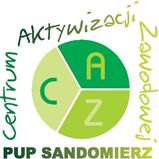 POWIATOWY URZĄD PRACY W SANDOMIERZUul. A. Mickiewicza 34,  27-600 Sandomierz,  e-mail: kisa@praca.gov.pltel.: 15 644-14-45, 15 644-14-49   fax.: 15 644-15-05POWIATOWY URZĄD PRACY W SANDOMIERZUul. A. Mickiewicza 34,  27-600 Sandomierz,  e-mail: kisa@praca.gov.pltel.: 15 644-14-45, 15 644-14-49   fax.: 15 644-15-05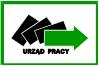 